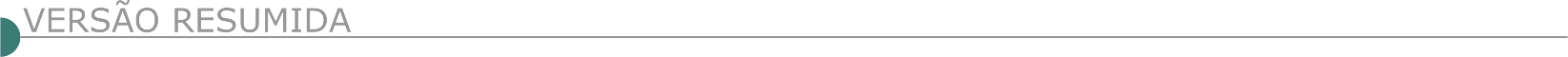 ESTADO DE MINAS GERAISPREFEITURA DE ALÉM PARAÍBA/MG - COMISSÃO DE LICITAÇÃO AVISO DE LICITAÇÃO PP 011/2021 - NOVA ABERTURA - PROCESSO Nº 064/2021 - PREGÃO PRESENCIAL Nº 011/2021TORNA PÚBLICO EDITAL RETIFICADO com NOVA ABERTURA às 13:00 horas do dia 13/05/2021, em sua sede. OBJETO: Contratação de empresa para execução dos serviços de varrição, incluindo capina manual e raspagem, de vias públicas pavimentadas, logradouros, praças e calçadões no município de Além Paraíba, pelo período de 12 (doze) meses prorrogável por iguais e sucessivos períodos até o limite de 60 (sessenta) meses, em conformidade com o este edital e seus anexos. O Edital em inteiro teor estará à disposição a partir do dia 30/04/2021, pelo site www.alemparaiba.mg.gov.br. Maiores informações, através do telefone (32) 3462-6733, ramal 214.PREFEITURA MUNICIPAL DE BUENO BRANDÃO – MG. AVISO DE RETOMADA DE LICITAÇÃO. PROCESSO LICITATÓRIO Nº 072/2021. PREGÃO PRESENCIAL Nº 015/2021. Objeto: Contratação de serviços de roçada, capina e limpeza manual na rodovia com asfalto, que liga Bueno Brandão-MG a Socorro- SP, para atender o Departamento Municipal de Desenvolvimento Rural, Agricultura e Meio Ambiente. A abertura dos envelopes dar-se-á no dia 17/05/2021, às 09h30min. O edital na íntegra estará à disposição dos interessados de 2ª a 6ª feira, das 09h às 16h, na Rua Afonso Pena, nº 225, Centro, Bueno Brandão/MG, CEP 37.578-000 e/ou através do site www.buenobrandao.mg.gov.br. Tel. (35) 3463-1377.ESTADO DE MINAS GERAIS PREFEITURA DE CAPITÃO ENÉAS COMISSÃO DE LICITAÇÃO A PREFEITURA MUNICIPAL DE CAPITÃO ENÉAS/MG, TORNA PÚBLICO O PROCESSO LICITATÓRIO N° 030/2021, TOMADA DE PREÇO N° 002/2021. A Prefeitura Municipal de Capitão Enéas/MG, torna público o Processo Licitatório n° 030/2021, Tomada de Preço n° 002/2021, cujo o objeto é: Contratação de empresa especializada para execução de obras de reforma do prédio s escola infantil Proinfância, do município de Capitão Enéas/MG, conforme especificações constantes do edital. Credenciamento dia 18/05/2021 às 09:00 horas.PREFEITURA MUNICIPAL DE ESPÍRITO SANTO DO DOURADO (MG) AVISO DE LICITAÇÃO TOMADA DE PREÇO – Nº 00004/2021 – PROCESSO ADMINISTRATIVO Nº 00237/2021 Objeto: Contratação de empresa especializada para execução de obra de ampliação e reforma do CRAS do Município de Espírito Santo do Dourado (MG), no âmbito do programa Criança Feliz. O edital na íntegra encontra-se disponível no sítio eletrônico www.espdourado.mg.gov.br. Maiores informações poderão ser obtidas através do Setor de Licitações pelo Telefone (35) 3454-1000 ou pelo e-mail licita@espdourado.mg.gov.br. As Propostas Serão Recebidas Até as 13h00min do dia 17 de maio de 2021. AVISO DE LICITAÇÃO - TOMADA DE PREÇO – Nº 00003/2021 - PROCESSO ADMINISTRATIVO Nº 00233/2021 Objeto: Contratação de empresa especializada para execução de obra de ampliação da Farmácia Municipal Ana Isabel Vieira, no Município de Espírito Santo do Dourado (MG). O edital na íntegra encontra-se disponível no sítio eletrônico www.espdourado.mg.gov.br. Maiores informações poderão ser obtidas através do Setor de Licitações pelo Telefone (35) 3454-1000 ou pelo e-mail licita@espdourado.mg.gov.br. As Propostas Serão Recebidas Até as 09h00min do dia 17 de maio de 2021. PREFEITURA MUNICIPAL DE IBIRACATU/MG - TP 002/2021- A PREF. TORNA PÚBLICO A ABERTURA DO PROC. LICIT. 037/2021, TP 002/2021Contratação de empresa especializada do ramo de engenharia civil para prestação de serviços na pavimentação em bloquetes sextavados em trevo entre as localidades de Campo Alegre e São Domingos.- Credenciamento: 21/05/21 às 08h00min - Abertura da sessão 21/05/21 às 08h15min. e-mail: pmibiracatulicitacao@gmail.com, site: http://www.ibiracatu.mg.gov.br. PREFEITURA MUNICIPAL DE IGARATINGA/MG. TOMADA DE PREÇO Nº 02/2021. O Município de Igaratinga/MG, torna pública a abertura do Processo Licitatório nº 54/2021 - Tomada de Preço nº 02/2021. Objeto: Contratação de empresa para prestação de serviços dos seguintes itens: Pavimentação com calçamento poliédrico das Ruas Geraldo Costa Ribeiro na sede de Igaratinga, Rua Sem Nome no Bairro São Geraldo na sede de Igaratinga, Rua 01 no Povoado da Cachoeira, Rua 01 no Povoado da Várzea da Cachoeira, Rua 01 no Distrito de Antunes e Rua Padre Libério no Distrito de Limas - Município de Igaratinga/MG. Abertura: Dia 18 de maio de 2021 às 09:00 horas, Dotação Orçamentaria: 06.01.15.451.0051.1.051.4.4.90.51.00.00.00.00 ficha 239 - Fonte 100, Secretaria Municipal de Infraestrutura, Meio Ambiente e Serviços Urbanos. O Edital encontra-se no site: www.igaratinga.mg.gov.br, mais informações pelo telefone: (37) 3246-1134, Igaratinga, 29 de abril de 2021. Letícia Gomes Lara - Presidente da Comissão de LicitaçãoPREFEITURA MUNICIPAL DE ITAPEVA/MG – TOMADA DE PREÇO 004/2021 PROCESSO LICITATÓRIO 116/2021Edital /0382020 Tipo: Menor preço global – Objeto: contratação de empresa para execução de obras de engenharia para confecção de sarjetas adjacentes às bordas de pavimentações de estradas vicinais/vias do Município, com fornecimento de mão de obra e materiais. A sessão realizar-se às09 horas do dia 19 de maio de 2021 na Rua Ulisses Escobar, 30, Centro, Itapeva/MG– O Edital se encontra no site www.itapeva.mg.gov.br. Mais informações pelo e-mail: licitacao@itapeva.mg.gov.br.PREFEITURA MUNICIPAL DE ITAVERAVA TP Nº 001/2021 Através do seu Prefeito, o Sr. José Flaviano Pinto torna público que irá realizar no prédio da Prefeitura Municipal licitação na modalidade Tomada de Preços nº001/2021 Objeto: Execução das obras de Infraestrutura e serviços de engenharia para Obras de Término dos Sanitários Públicos e Ponto de Ônibus de Monsenhor Izidro, Itaverava-MG, abertura dia 18/05/2021 ás 13:00 horas na sala de reuniões situado no prédio da Prefeitura Municipal de Itaverava, maiores informações e editais no site www.itaverava.mg.gov.br. PREFEITURA MUNICIPAL DE MESQUITA AVISO RETIFICAÇÃO TOMADA DE PREÇOS Nº 1/2021 - PRC 28 A Comissão Permanente Licitação da Prefeitura Municipal de Mesquita Minas Gerais, torna público a RETIFICAÇÃO do Edital de Licitação na modalidade Tomada de Preço nº 001/2021 - Processo nº 028/2021, cujo objeto é a contratação de empresa para prestação de serviços de pavimentação em blocos pré-moldados de concreto e drenagem pluvial na Av. Tito Anastácio de Oliveira, Rua José Maria Franco e Rua D, no Município de Mesquita/MG, em atendimento ao Contrato de Repasse n° 885307/2019, celebrado entre a União Federal, por intermédio do Ministério do Desenvolvimento Regional, representado pela Caixa Econômica Federal e o Município de Mesquita. Publicada no Diário Oficial da União no dia 27 de abril de 2021, Seção 3, nº 77. Foi retificado. A nova data de abertura da Tomada de Preço 001/2021, será 19/05/2021, às 09:00hs, na sala de licitações conforme endereço abaixo, permanecem inalteradas as demais condições do edital. O edital e maiores informações poderão ser adquiridos junto à Comissão Permanente de Licitações, à Rua Getúlio Vargas, nº 171, Centro, Mesquita - Minas Gerais, no horário 08:00 às 17 horas, de segunda a sexta-feira, pelo telefone (33) 3251-1355 e através do site www.mesquita.mg.gov.br, link Licitações. PREFEITURA MUNICIPAL DE MORRO DA GARÇA/MG - PROCESSO Nº 62/2021 – TOMADA DE PREÇO Nº 06/2021 Torna público, que às 08:30 horas, dia 18/05/2021, na Prefeitura Municipal, situada na Praça São Sebastião, n° 440, Centro, nesta Cidade, será realizada sessão de recebimento e abertura dos envelopes contendo a Documentos de Habilitação e Proposta de Preço do tipo “MENOR PREÇO POR ITEM”, para aquisição de um caminhão caçamba usado, para Secretaria Municipal de Obras Serviços Urbanos e Transportes. Edital e informações, endereço acima ou fone: (38) 3725-1110, e-mail licitacao@morrodagarca.mg.gov.br no horário de 08h00min às 16h00min.PREFEITURA MUNICIPAL DE MUNHOZ AVISO DE LICITAÇÃO CONCORRÊNCIA PÚBLICA Nº 2/2021Prefeitura de Munhoz (MG). Encontra-se aberto o Processo Licitatório nº 125/2021, Concorrência Pública nº 002/2021, do tipo empreitada por menor preço global, cujo objeto principal é a Contratação de empresa para Contratação de empresa para PAVIMENTAÇÃO ASFÁLTICA I em vias Públicas, conforme convênio com Ministério do Desenvolvimento Regional - MDR, com cadastro no SICONV n° 906870/2020 e com o Contrato de Repasse n° 1073657-77, conforme projeto e planilha detalhada no Anexo I, sendo o valor de R$ 242.629,64 (duzentos e quarenta e dois mil, seiscentos e vinte e nove reais e sessenta e quatro centavos), parte integrante deste edital. A visita, não obrigatória, ocorrerá entre os dias 03/05/2021 à 31/05/2021, a partir das 13 horas. A abertura dos envelopes dar-se-á no dia 01/06/2021, às 10h. O edital estará à disposição dos interessados de 2ª a 6ª feira, das 10h às 16h, na Praça José Teodoro Serafim, 400, Munhoz (MG), CEP 37620-000. Tel. (35) 3466-1393, no site www.munhoz.mg.gov.br. e no e-mail licita@munhoz.mg.gov.br. AVISO DE LICITAÇÃO CONCORRÊNCIA PÚBLICA Nº 3/2021 Prefeitura de Munhoz (MG), Encontra-se aberto o Processo Licitatório nº 127/2021, Concorrência Pública nº 003/2021, do tipo empreitada por menor preço global, cujo objeto principal é a Contratação de empresa para Contratação de empresa para PAVIMENTAÇÃO ASFÁLTICA II em vias Públicas, conforme convênio com Ministério do Desenvolvimento Regional - MDR, com cadastro no SICONV n° 907169/2020 e com o Contrato de Repasse n° 1073679-34, conforme projeto e planilha detalhada no Anexo I, sendo o valor de R$ 248.756,00 (duzentos e quarenta e oito mil, setecentos e cinquenta e seis reais), parte integrante deste edital. A visita, não obrigatória, ocorrerá entre os dias 03/05/2021 à 31/05/2021, a partir das 13 horas. A abertura dos envelopes dar-se-á no dia 01/06/2021, às 14h. O edital estará à disposição dos interessados de 2ª a 6ª feira, das 10h às 16h, na Praça José Teodoro Serafim, 400, Munhoz (MG) CEP 37620-000. Tel. (35) 3466- 1393, Site www.munhoz.mg.gov.br e no e-mail licita@munhoz.mg.gov.br. PREFEITUR MUNICIPAL DE POÇO FUNDO, MG - SECRETARIA MUNICIPAL DE ADMINISTRAÇÃO TOMADA DE PREÇOS Nº 03/2021 O Prefeito Municipal de Poço Fundo, MG, Rosiel de Lima, no uso de suas atribuições legais, faz saber que a Prefeitura Municipal de Poço Fundo, nos termos da Lei 8.666/93, realizará o Processo Licitatório N° 113/2021, na modalidade Tomada de Preços nº 03/2021, tendo como objeto da presente licitação a CONTRATAÇÃO DE EMPRESA ESPECIALIZADA, NO REGIME DE EMPREITADA GLOBAL, PARA A EXECUÇÃO DA OBRA DE CONSTRUÇÃO DA CRECHE ESCOLAR PROJETO PROINFÂNCIA TIPO 2 – FNDE – TERMO DE COMPROMISSO PAC 2 6944/2013, NESTE MUNICÍPIO, NO PROLONGAMENTO DA RUA BATISTA DIAS, NO BAIRRO SANTA HELENA, COMPREENDENDO O FORNECIMENTO DE TODOS OS MATERIAIS, FERRAMENTAS, EQUIPAMENTOS E MÃO DE OBRA ESPECIALIZADA, CONFORME ESPECIFICAÇÕES TÉCNICAS PREVISTAS NO PROJETO BÁSICO/PROJETO EXECUTIVO, PLANILHAS E CRONOGRAMA FÍSICO FINANCEIRO QUE INTEGRAM O EDITAL. A data para abertura deste certame está prevista para o dia 20 de maio de 2021, às 13:00 horas, no Paço Municipal. O edital na íntegra encontra-se à disposição dos interessados na sede da Prefeitura Municipal de Poço Fundo – MG ou no site http://www.pocofundo.mg.gov.br. PREFEITURA MUNICIPAL DE RIO ACIMA-MG, EDITAL – TOMADADE PREÇOS Nº 009/2021Objeto: Execução de Contenção Gabião MG.030, Estrada Real, Bairro Cortesia. Abertura: 18/05/2021 às 10h00min- Disponível: www.prefeiturarioacima.mg.gov.br. PREFEITURA MUNICIPAL DE SÃO GONÇALO DO PARÁ AVISO DE LICITAÇÃO CONCORRÊNCIA Nº 1/2021 PROCESSO LICITATÓRIO Nº 025/2021 - CONCORRÊNCIA Nº 001/2021 Objeto: Contratação de empresa especializada para execução de obra de ampliação do Cemei Abda Penna Duarte conforme projeto básico anexo a este edital, incluindo o fornecimento de materiais, equipamentos e mão-de-obra. Entrega dos Envelopes - dia - 07 de junho de 2021 às 12:30 horas. Mais informações www.saogoncalodopara.mg.gov.br. PREFEITURA MUNICIPAL DE SENADOR AMARAL AVISO DE LICITAÇÃO CONCORRENCIA PUBLICA Nº 1/2021 Processo Administrativo N° 250/2021.O Prefeito Municipal de Senador Amaral (MG), Ademilson Lopes da Silveira, no uso de suas atribuições legais, faz saber que a Prefeitura Municipal de SENADOR AMARAL (MG), nos termos da Lei 8.666/93, realizará CONCORRENCIA PUBLICA n° 001/2021, objetivando a Contratação de Empresa para Execução de Obras de Pavimentação Asfáltica na Estrada que liga a sede do município de Senador Amaral - MG ao Distrito Ponte Segura. As Propostas Serão Recebidas até as 10:00 horas do dia 01 de junho de 2021. O Edital na integra encontra-se a disposição dos interessados na sede da Prefeitura Municipal de Senador Amaral (MG), situada a Avenida Vereador José Alves de Rezende, n ° 34, Loteamento Elisa Bueno. Informações: Tel. (35) 3437-1137, E-mail: dir.licitacoes@senadoramaral.mg.gov.br. ESTADO DO ACRESECRETARIA DE ESTADO DE EDUCAÇÃO E ESPORTE AVISO DE LICITAÇÃO CONCORRÊNCIA Nº 10/2021 - BIRD/SEE Objeto: Contratação de serviços de engenharia para execução de reforma, adequação e ampliação de escolas rurais na Regional do Baixo Acre (Acrelândia, Bujari, Plácido de Castro, Porto Acre e Senador Guiomard) com fornecimento de materiais e mão de obra. Fonte de Recursos: 500 (BIRD). Edital e Informações: O edital estará à disposição a partir do dia 03/05/2021, através dos sites www.ac.gov.br e www.licitacao.ac.gov.br. Data da Abertura: 19/05/2021 às 08h15min, conforme preâmbulo no Edital.AVISO DE LICITAÇÃO CONCORRÊNCIA Nº 11/2021 - BIRD/SEEObjeto: Contratação de serviços de engenharia para execução de reforma, adequação e ampliação de escolas rurais nas regionais Tarauacá/Envira/Juruá (Tarauacá, Feijó e Cruzeiro do Sul) com fornecimento de materiais e mão de obra, com o maior desconto a ser aplicado na forma estabelecida em planilhas de serviços e insumos, constantes na Tabela SINAPI, no âmbito dos Subprojetos escolares conforme acordo de empréstimo - 8442 - BR entre o banco Internacional para Reconstrução e Desenvolvimento BIRD - PROSER e o Governo do Estado do Acre. Fonte de Recursos: 500 (BIRD). Edital e Informações: O edital estará à disposição a partir do dia 03/05/2021, através dos sites www.ac.gov.br e www.licitacao.ac.gov.br. Data da Abertura: 20/05/2021 às 08h15min, conforme preâmbulo no Edital.AVISO DE LICITAÇÃO CONCORRÊNCIA Nº 4/2021 - BIRD/SEE Objeto: Contratação de empresa de engenharia para execução de reforma, adequação e ampliação de escolas rurais do município de Rio Branco, com fornecimento de materiais e mão de obra, com o maior desconto a ser aplicado na forma estabelecida em planilhas de serviços e insumos, constantes da Tabela SINAPI, no âmbito dos subprojetos escolares, conforme Acordo de Empréstimo 8442-BR entre o Banco Internacional para Reconstrução e Desenvolvimento - BIRD/PROSER e o Governo do Estado do Acre. Fonte de Recursos: 500 (BIRD). Edital e Informações: O edital estará à disposição a partir do dia 03/05/2021, através dos sites www.ac.gov.br e www.licitacao.ac.gov.br. Data da Abertura: 18/05/2021 às 08h15min, conforme preâmbulo no Edital.ESTADO DA BAHIASECRETARIA DE DESENVOLVIMENTO URBANO - COMPANHIA DE DESENVOLVIMENTO URBANO DO ESTADO DA BAHIA –CONDER - COMPANHIA DE DESENVOLVIMENTO URBANO DO ESTADO DA BAHIA - LICITAÇÃO PRESENCIAL Nº 014/21 Abertura: 25/05/2021, às 09h:30m. Objeto: CONTRATAÇÃO DE EMPRESA ESPECIALIZADA PARA EXECUÇÃO DE OBRAS DE DRENAGEM, NO MUNICÍPIO DE IPIAÚ - BAHIA. O Edital estará à disposição dos interessados na COPEL, na Sede da CONDER, sito Av. Edgard Santos nº 936 - Narandiba - Salvador - BA ou poderá ser solicitado através do e-mail: copel@conder.ba.gov.br, a partir das 13h:30m do dia 04/05/2021. Salvador - BA, 30 de abril de 2021. Maria Helena de Oliveira Weber - Presidente da Comissão Permanente de Licitação.EMPRESA BAIANA DE ÁGUAS E SANEAMENTO S.A.  – EMBASA - AVISO DA LICITAÇÃO Nº 063/21A Embasa torna público que realizará a LICITAÇÃO n.º 063/21, processada de acordo com as disposições da Lei nº 13.303/2016, Lei complementar 123/2006 e Regulamento Interno de Licitações e Contratos da EMBASA. Objeto: EXECUÇÃO DOS SERVIÇOS DE MELHORIAS NA ETE DE SANTA CRUZ CABRÁLIA VISANDO LIMPEZA DAS LAGOAS, RECUPERAÇÃO DOS REATORES UASB E CONSTRUÇÃO DO ABRIGO DO OPERADOR. Disputa: 27/05/21às 10:00 horas. (Horário de Brasília-DF). Recursos Financeiros: Próprios. O Edital e seus anexos encontram-se disponíveis para download no site http://www.licitacoes-e.com.br/. (Licitação BB nº: 870058). O cadastro da proposta deverá ser feito no site http://www.licitacoes-e.com.br/, antes da abertura da sessão pública. Informações através do e-mail: plc.esclarecimentos@embasa.ba.gov.br ou por telefone: (71) 3372-4756/4764. Salvador, 30 de abril de 2021 - Carlos Luís Lessa e Silva - Presidente da Comissão.PREFEITURA MUNICIPAL DE JUAZEIRO AVISO DE LICITAÇÃO CONCORRENCIA Nº 1/2021 O Município de Juazeiro-BA comunica aos interessados que se realizará no dia 02 de junho de 2021, às 08:30 horas (Horário da Bahia), a licitação, modalidade Concorrência de nº 001-2021. Tendo por objeto a CONTRATAÇÃO DE EMPRESA PARA SERVIÇOS DE ENGENHARIA RELATIVOS À RECUPERAÇÃO DE PAVIMENTAÇÃO ASFÁLTICA EM TRECHOS DE VIAS PÚBLICAS, DO MUNICÍPIO DE JUAZEIRO-BA. Os interessados poderão obter informações e/ou o Edital devidamente atualizado e seus anexos através do site: http://doem.org.br/ba/juazeiro e /ou pelo E-mail: licitacao@juazeiro.ba.gov.br. Maiores informações tel. (0xx74) 3612-3675. E-mail: licitacao@juazeiro.ba.gov.br. PREFEITURA MUNICIPAL DE SALVADOR SUPERINTENDÊNCIA DE CONSERVAÇÃO E OBRAS PÚBLICAS DO SALVADOR AVISO DE LICITAÇÃO CONCORRÊNCIA Nº 2/2021 A Comissão Permanente de Licitação - COPEL da SUCOP-Superintendência de Obras Públicas, com base na Lei 8.666/93, na sua atual redação, e Lei Municipal 4.484/92, esta, no que couber, torna público, para conhecimento dos interessados, que será realizada a seguinte licitação: Modalidade: Concorrência nº 2/2021 - Processo nº 103757/2021-Tipo: Menor Preço-Objeto: Contratação de empresa especializada para execução das obras de restauração, recuperação e ampliação do Museu da Misericórdia da Santa Casa da Bahia, localizado na Rua da Misericórdia, s/n, Centro - Salvador/Ba, contemplando inclusive a restauração do seu rico acervo de bens móveis e integrados da Igreja da Misericórdia, no interior do edifício, e a adequação as normas de acessibilidade universal, conforme projeto aprovado pelo IPHAN 7ª SR Bahia, sob regime de empreitada por preços unitários, com fornecimento de mão-de-obra, materiais, equipamentos, e o que for necessário para a execução destes serviços, de acordo com o Edital e seus Anexos. Recebimento dos envelopes: impreterivelmente até as 10:00 horas do dia 08/06/2021- Abertura das propostas: as 10:20 horas do dia 08/06/2021 (videoconferência). Local Sessão Pública: Sala de Reunião da Comissão Permanente de Licitação-COPEL, situada na Av. Marechal Castelo Branco, 1.660, Aquidabã, Salvador/BA. O Edital e seus anexos estarão à disposição dos interessados, que poderão retirar, gratuitamente, a partir do dia 03/05/2021, da seguinte forma: 1) Portal SUCOP: www.sucop.salvador.ba.gov.br (modulo licitações) e 2) Sala da COPEL, sito Av. Marechal Castelo Branco, 154, Nazaré (Aquidabã), Salvador/BA, mediante protocolo de entrega (necessário fornecer um CD-R virgem ou pendrive), das 08:00 as 12:00 e das 13:00 as 17:00 horas. Informações: (71) 3202- 4357/4331 e-mail: copel.sucop@hotmail.com. AVISO DE LICITAÇÃO CONCORRÊNCIA Nº 3/2021 A Comissão Permanente de Licitação - COPEL da SUCOP-Superintendência de Obras Públicas, com base na Lei 8.666/93, na sua atual redação, e Lei Municipal 4.484/92, esta, no que couber, torna público, para conhecimento dos interessados, que será realizada a seguinte licitação: Modalidade: Concorrência nº 3/2021-Processo nº 104407- Tipo: Menor Preço-Objeto: Contratação de empresa especializada para execução dos serviços de restauração e complementares de requalificação do Mercado Modelo na Praça Cayru - Salvador/BA, sob regime de empreitada por preços unitários, com fornecimento de mão de obra, materiais, equipamentos, e o que for necessário para a execução destes serviços, de acordo com o Edital e seus Anexos. Recebimento dos envelopes: impreterivelmente até as 10:00 horas do dia 07/06/2021-Abertura das propostas: as 10:20 horas do dia 07/06/2021 (videoconferência). Local Sessão Pública: Sala de Reunião da Comissão Permanente de Licitação-COPEL, situada na Av. Marechal Castelo Branco, 1.660, Aquidabã, Salvador/BA. O Edital e seus anexos estarão à disposição dos interessados, que poderão retirar, gratuitamente, a partir do dia 05/05/2021, da seguinte forma: 1) Portal SUCOP: www.sucop.salvador.ba.gov.br (modulo licitações) e 2) Sala da COPEL, sito Av. Marechal Castelo Branco, 154, Nazaré (Aquidabã), Salvador/BA, mediante protocolo de entrega (necessário fornecer um CD-R virgem ou pendrive), das 08:00 as 12:00 e das 13:00 as 17:00 horas. Informações: (71) 3202-4357/4331 e-mails: copel.sucop@hotmail.com. ESTADO DO ESPÍRITO SANTODEPARTAMENTO DE EDIFICAÇÕES E DE RODOVIAS DO ESTADO DO ESPÍRITO SANTO –DER-ES – AVISO DE LICITAÇÃO MODALIDADE: CONCORRÊNCIA PÚBLICA Nº 020/2021 Órgão: Departamento de Edificações e de Rodovias do Espírito Santo - DER-ES. Processo nº: E-DOC Nº 2020-8329F Objeto: Contratação de empresa para execução das obras de reparos rodoviários e recuperação (erosão) de sistema de drenagem de trecho da rodovia ES-165: KM 70,0 - entre os municípios de Laranja da Terra e Afonso Cláudio, sob jurisdição da Superintendência Executiva Regional 1 (SR-1) do Departamento de Edificações e de Rodovias do Estado do Espírito Santo - DER-ES. Valor Estimado: R$ 1.269.493,89. Abertura da sessão pública: 10/06/2021 às 10:00h Local de realização da sessão pública: No auditório do DER-ES, localizado na Av. Marechal Mascarenhas de Moraes, nº 1.501 (Ilha de Santa Maria), na cidade de Vitória. O Edital estará disponível no site do der.es.gov.br. Contato: (27) 3636-4458 / licitacoes@der.es.gov.br.ESTADO DE GOIÁSPREFEITURA MUNICIPAL DE BURITI ALEGRE AVISO DE LICITAÇÃO CONCORRÊNCIA PÚBLICA N° 1/2020 Abertura do Envelope nº 3 - Proposta Comercial da Concorrência Pública Nº 1/2020 O Município de Buriti Alegre, Estado de Goiás, através da Presidente da Comissão Permanente de Licitação, torna público que realizará a abertura do envelope de nº 03 - Proposta Comercial da Concorrência Pública nº 001/2020, que tem por objeto do tipo melhor proposta em razão da combinação dos critérios de menor valor da tarifa do serviço público a ser prestado com o de melhor técnica, referente ao serviços de esgoto e saneamento e abastecimento de água, do município de Buriti Alegre - GO. A abertura do envelope de nº 03- Proposta Comercial, será no dia 10 de abril de 2021, às 09:00 horas, no Prédio Provisório da Prefeitura Municipal de Buriti Alegre - Rua Goiás, nº. 542, Centro, (Departamento de Licitação). Maiores informações através do e-mail licitacaoburitialegre@hotmail.com, ou pelo fone 0(xx) 64-3444-9908, das 07:00 as 11:00 hs, das 13:00 as 17:00 hs.ESTADO DA PARAÍBAPREFEITURA MUNICIPAL DE SOUSA AVISO DE LICITAÇÃO CONCORRÊNCIA Nº 1/2021 Objeto: Contratação de empresa especializada, cujo critério de seleção da proposta mais vantajosa será a de menor preço global, por lote, para Construção de 03 UNIDADES BÁSICAS DE SAÚDE - UBS, PORTE I, nas seguintes localidades: Bairro Raquel Gadelha (Proposta N° 05626.6970001/20-001), Distrito de Lagoa dos Estrelas (Proposta N° 05626.6970001/20-002), e o Projeto Mariz (Proposta N° 05626.6970001/20-003), no Município de Sousa/PB, discriminados e quantificados nos ANEXOS deste edital. recebimento dos envelopes: 01 de junho de 2021 as 10H00MIN horas. Local de abertura: Sala de reuniões da Prefeitura Municipal de Sousa, Rua Cel. José Gomes de Sá, nº 27, 1° andar, Centro, Sousa-PB. Informações complementares: Os interessados poderão ler ou retirar cópia do edital na sala da CPL, no horário de expediente das 08h00min ás 12h00min horas, em todos os dias úteis no endereço supracitado ou pelos sites: 		www.sousa.pb.gov.br www.portaldatransparencia.publicsoft.com.br www.sistemas/ContabilidadePublica/views.tce.pb.gov.br https://tramita.tce.pb.gov.br/tramita/pages/main.jsf. ESTADO DO PARANÁPREFEITURA MUNICIPAL DE GOIOERÊ AVISO DE LICITAÇÃO CONCORRÊNCIA Nº 5/2021 OBJETO: Contratação de empresa especializada para EXECUÇÃO DE UNIDADE PROINFÂNCIA NO JARDIM AMÉRICA, no Município de Goioerê-Pr. Valor Máximo R$- 942.796,68. Horário: 09:00 horas. Data: 02/06/2021. Informações: fone (44) 35218924, disponível no site www.goioere.pr.go.br, e pelo e-mail: licitacoes@goioere.pr.gov.br. PREFEITURA MUNICIPAL DE SÃO JOSÉ DOS PINHAIS - AVISO DE LICITAÇÃO CONCORRÊNCIA PÚBLICA Nº 10/2021 Objeto: Contratação de empresa para execução da obra de recapeamento da Rua Arcídio Claudino Barbosa, com extensão de 1.573,07m, no Bairro Agaraú no Município de São José dos Pinhais. Tipo: Menor preço no total da proposta. Valor Total Máximo: R$ 605.598,94 (seiscentos e cinco mil, quinhentos e noventa e oito reais e noventa e quatro centavos). Abertura: 02 de junho de 2021. Horário: 09h00min. Local: Sala de Reuniões do Departamento de Compras e Licitações - Divisão de Licitação, situada à Rua Passos de Oliveira, 1101 - Centro. Informações Complementares: O Edital completo poderá ser examinado e adquirido através do endereço eletrônico: https://sisazul.sjp.pr.gov.br/webapp/portaltransparencia/wp_licitacao. Outras informações poderão ser obtidas na Divisão de Licitação da Prefeitura Municipal de São José dos Pinhais, sita a Rua Passos de Oliveira n.º 1101 - Centro, no horário compreendido das 08h00min às 12h00min e das 13h00min às 17h00min, ou pelos telefones (41) 3381-6961 e/ou 3381-6670.ESTADO DE PERNAMBUCOPREFEITURA MUNICIPAL DE PANELAS AVISO DE LICITAÇÃO CONCORRÊNCIA Nº 2/2021 PROCESSO Nº 017/2021. CPL. Concorrência Nº 002/2021. Contratação de empresa para serviços especializados de engenharia em limpeza urbana para atendimento da política nacional de resíduos sólidos no município de Panelas. Valor: R$ R$ 2.639.328,06. Data e Local da Sessão de abertura: 02/06/2021 às 10h. Local: Sindicato dos Trabalhadores Rurais de Panelas, situado à Av. Dom Moura, nº 16 nesta cidade. Edital e anexos serão disponibilizados no Portal da Transparência do Município: http://www.panelas.pe.gov.br/. Informações podem ser obtidas através do e-mail: licitacao@panelas.pe.gov.br ou no endereço sito à Rua: Dr. Manoel Borba, s/n, Centro, Panelas-PE (CEP: 55470-000), no horário de 08:00h às 13:00h, de segunda à sexta-feira.GOVERNO DO ESTADO DO PIAUÍINSTITUTO DE DESENVOLVIMENTO DO PIAUÍ AVISO DE LICITAÇÃO CONCORRÊNCIA Nº 30/2021 Objeto: Contratação de Empresa de Engenharia Para A Pavimentação Em Paralelepípedo No Município de Esperantina/PI - ÁREA 15.724,28 M², Convênio nº 053894/2019 - SICONV Nº 897425/2021 - Caixa Econômica Federal/CEF. Tipo: Menor Preço. Data da Abertura: às 09:00 (nove) horas, do dia 07 de junho de 2021. Edital Disponível: https://sistemas.tce.pi.gov.br/licitacoesweb/, Coordenação de Licitação do IDEPI, Informações: sede do IDEPI à Rua Altos, 3541, sala da Coordenação de Licitação, Bairro Água Mineral, em Teresina - Piauí, Fone: (086) 3214-1016, e-mail: idepicpl.thepiaui@gmail.com. ESTADO DO RIO GRANDE DO NORTEPREFEITURA MUNICIPAL DE SERRA NEGRA DO NORTE AVISO DE LICITAÇÃO CONCORRÊNCIA N° 1/2021 PROCESSO ADMINISTRATIVO MSNN/RN N° 2104280001 CONCORRÊNCIA N° 001/2021 Fundamento Legal: Lei n° 8.666/93 A Comissão Permanente de Licitação do Município de Serra Negra do Norte/ RN vem a público comunicar que, no dia 30 de abril de 2021, no site: www.serranegra.rn.gov.br, estará disponível o Edital desta Licitação, destinado a Contratação de empresa para executar os serviços de construção da adutora de abastecimento de água no Município de Serra Negra do Norte/RN. Até o dia 01 de junho de 2021, das 08h às 12h, os interessados em participar do referido processo licitatório deverão protocolar seus envelopes 01 - Documentação e 02 - Proposta na RECEPÇÃO da prefeitura Municipal de Serra Negra do Norte/RN, no endereço constante do preâmbulo, e no dia 02 de junho de 2021, às 08h30min pela impossibilidade da presença dos licitantes na sessão, em decorrência das medidas temporárias de prevenção ao contágio pelo novo Coronavírus (COVID-19), e sempre pautada pelos princípios constitucionais da Isonomia, Impessoalidade, Legalidade e Moralidade, a sessão será transmitida em tempo real na página oficial da Prefeitura Municipal de Serra Negra do Norte/RN no "Facebook", através do link: https://www.facebook.com/SerraNegraRN para a sessão de abertura dos envelopes D O C U M E N T AÇ ÃO. Maiores informações serão fornecidas pelos Fones: 84-3426-2261 e pelo e-mail: licitacoes@serranegra.rn.gov.br. ESTADO DO RIO GRANDE DO SULPREFEITURA MUNICIPAL DE GIRUÁ AVISOS DE LICITAÇÃO CONCORRÊNCIA PÚBLICA Nº 2/2021 Objeto: Prestação do serviço de pavimentação asfáltica sobre pedras irregulares de basalto para as ruas Arthur Ferraz de Almeida Campos e Rua Francisco Silvério Renz, com área total de 4.146 m², através do recurso do Contrato de Repasse OGU nº 904320/2020 - Operação 1072631-11- Ministério do Desenvolvimento Regional. Abertura 01/06/2021, às 08h 30min.PREFEITURA MUNICÍPAL DE IJUÍ - AVISO DE LICITAÇÃO CONCORRÊNCIA Nº 4/2021 OBJETO: Execução global para construção de obra remanescente de uma unidade escolar de educação infantil. ABERTURA: 02/06/21 às 9h00min. Informações pelo telefone (55) 3331-8219 ou no site www.ijui.rs.gov.br, no link "Licitações - Concorrência".PREFEITURA MUNICIPAL DE RIO PARDO AVISO DE LICITAÇÃO CONCORRÊNCIA PÚBLICA Nº 2/2021 EDITAL DE LICITAÇÃO Nº 023/2021. Concorrência Pública visando à contratação de empresa para realização de pavimentação com blocos de concreto, que se dará dia 02 de junho de 2021, às 08h30min (oito horas e trinta minutos) na Prefeitura Municipal, localizada na Rua Andrade Neves, 324, Centro. Edital à disposição no site: www.riopardo.rs.gov.br. Maiores informações: (51) 3731-1225.PREFEITURA MUNICIPAL DE VIAMÃO AVISO DE LICITAÇÃO CONCORRENCIA PUBLICA Nº 4/2021 O Prefeito Municipal de Viamão comunica que será realizada concorrência publica para contratação de empresa para execução de obras de ampliação e reforma na UR Centro, que ocorrera dia 01/06/2021, as 14h, conforme Edital 58/2021, a disposição no portal da transparência no site www.viamao.rs.gov.br. ESTADO DE SANTA CATARINAPREFEITURA MUNICIPAL DE IÇARA - CONCORRÊNCIA PÚBLICA Nº 43/2021TIPO: MENOR PREÇO GLOBAL. Data e horário da sessão de abertura: 31/05/2021 às 10:00 horas. Local: Setor de Licitações, localizado na Rua Altamiro Guimarães, nº 346, Comercial Furlan, Centro, Içara/SC. Objeto: Contratação de empresa (s) do ramo pertinente para execução da pavimentação da Rod. Juvenal José Silvano - Referente à 8ª Etapa da Obra, em conformidade com os projetos, orçamentos, e memorial descritivo, em anexo e nos termos da minuta contratual que independentemente de transcrição fazem parte integrante deste edital. Informações e retirada do edital: Setor de Licitações, localizado na Rua Altamiro Guimarães, nº 346, Comercial Furlan, Centro, Içara/SC. Fone/Fax: (48) 3431-3539/ 3431-3500 / e-mail: licitacao@icara.sc.gov.br ou site: www.icara.sc.gov.br. ESTADO DE SÃO PAULOPREFEITURA MUNICIPAL DE PORTO FELIZ AVISO DE RETIFICAÇÃO CONCORRÊNCIA PÚBLICA Nº 2/2020 PROCESSO 2866/2020Encontra-se retificado o Anexo III - Planilha Orçamentária, Anexo IV - Cronograma Físico-Financeiro e a vigência contratual, da presente Concorrência Pública que tem por objetivo a Contratação de Empresa para Construção de Escola de Tempo Integral no Bairro Altos do Jequitibá. O edital está disponível em compras e licitações no site: www.portofeliz.sp.gov.br. A nova data de abertura será dia 17 de junho de 2021, às 09h00min, na Rua Adhemar de Barros, 340 - Centro. Outras informações poderão ser solicitadas através dos e-mails: licitacao02@portofeliz.sp.gov.br, licitacao03@portofeliz.sp.gov.br ou licitacao07@portofeliz.sp.gov.br. PREFEITURA MUNICIPAL DE PORTO FERREIRA AVISO DE LICITAÇÃO CONCORRÊNCIA Nº 1/2021 2ª Reabertura Processo: 4.160/2021, destinado a contratação de empresa especializada para execução de obra e serviços de engenharia em infraestrutura urbana em dois Bairros e Avenida do Município. Encerramento: 02/06/2021 às 09h30m. e sessão às 09h45. Edital: www.portoferreira.sp.gov.br. Esclarecimentos: editais@portoferreira.sp.gov.br. 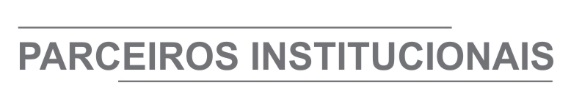 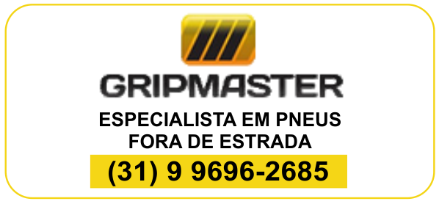 